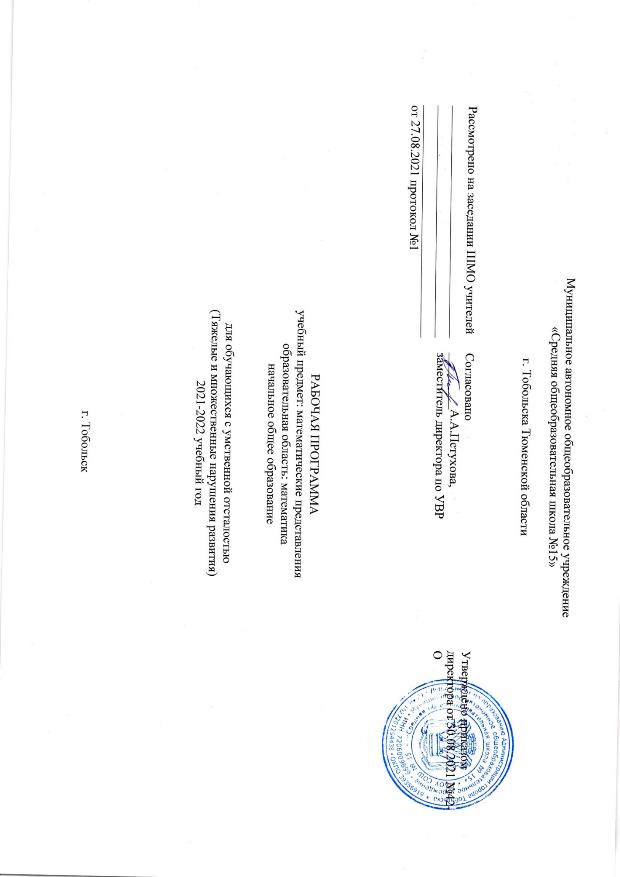 Пояснительная запискаРабочая программа разработана на основе «Методических рекомендаций по обучению и воспитанию детей с интеллектуальными, тяжёлыми и множественными нарушениями развития» под редакцией  И.М. Бгажноковой. —2016, в соответствии с нормативно-правовой базой:- Федеральный закон "Об образовании в Российской Федерации" от 29.12.2012 N 273-ФЗ (редакция 2016г);- Федеральный государственный образовательный стандарт образования обучающихся с умственной отсталостью (интеллектуальными нарушениями)», приказМинобрнауки РФ от 19 декабря 2014 года №1599, зарегистрировано в Минюсте РФ 3 февраля 2015года №35850;- САНПИН 2.4.2.3286-15 «Санитарно-эпидемиологические требования к  условиям и организации обучения и воспитания в организациях, осуществляющих образовательную деятельность по Адаптированным основным общеобразовательным программам для обучающихся с ограниченными возможностями здоровья», постановление от 10 июля 2015 года № 26;. Рабочая программа составлена на основе адаптированной основной общеобразовательной программы образования обучающихся с умеренной, тяжелой и глубокой умственной (интеллектуальными нарушениями), тяжелыми и множественными нарушениями (вариант 2) в соответствии с ФГОС для обучающихся с умственной отсталостью. В повседневной жизни, участвуя в разных видах деятельности, ребенок с тяжелыми и множественными нарушениями развития нередко попадает в ситуации, требующие от него использования математических знаний. Так, накрывая на стол на трёх человек, нужно поставить три тарелки, три столовых прибора и др. 	У большинства обычно развивающихся детей основы математических представлений формируются в естественных ситуациях. Дети с выраженным нарушением интеллекта не могут овладеть элементарными математическими представлениями без специально организованного обучения. Создание ситуаций, в которых дети непроизвольно осваивают доступные для них элементы математики, является основным подходом в обучении. В конечном итоге важно, чтобы ребенок научился применять математические представления в повседневной жизни: определять время по часам, узнавать номер автобуса, на котором он сможет доехать домой, расплатиться в магазине за покупку, взять необходимое количество продуктов для приготовления блюда и т.п. 	Цель обучения - формирование элементарных математических представлений и умения применять их в повседневной жизни. Задачи:1) сформировать представления о форме, величине; количественные (дочисловые), пространственные, временные представления;2) сформировать представления о количестве, числе, знакомство с цифрами, составом числа в доступных ребенку пределах, счет, решение простых арифметических задач с опорой на наглядность;3) сформировать способностью пользоваться математическими знаниями при решении соответствующих возрасту житейских задач. Общая характеристика учебного предметаЗанятия по предмету «Математические представления» проводятся 2 раза в неделю. На них ведущая роль принадлежит педагогу. Для обучения создаются такие условия, которые дают возможность каждому ребенку работать в доступном темпе, проявляя возможную самостоятельность. Учитель подбирает материал по объему и компонует по степени сложности, исходя из особенностей элементарного математического развития каждого ребенка.	В процессе урока учитель использует различные виды деятельности: игровую (сюжетно-ролевую, дидактическую, театрализованную, подвижную игру), элементарную трудовую (хозяйственно-бытовой и ручной труд), конструктивную, изобразительную (лепка, рисование, аппликация), которые будут способствовать расширению, повторению и закреплению математических представлений.	Индивидуальные формы работы на занятиях по формированию математических представлений органически сочетаются с фронтальными и групповыми.	Дидактический материал подобран в соответствии с содержанием и задачами урока-занятия, с учетом уровня развития математических представлений и речи детей Место предмета в учебном планеПредметная область:  Математикаo	Сроки изучения учебного предмета:  с  01.09.2021 г. по 31.05.2022г.o	Количество часов на изучение предмета:  34урока в год (1 час в неделю)o	Количество учебных недель: 34 недели.ПЛАНИРУЕМЫЕ РЕЗУЛЬТАТЫ ИЗУЧЕНИЯ УЧЕБНОГО ПРЕДМЕТАПредметные результаты:   развивается понимание  математической терминологии, понимание слов, обозначающих объекты, развитие жизнеобеспечивающей ориентировки в пространстве и  времени.Личностные:  развитие навыков общения по содержанию предмета «Математические представления».Базовые УУД:  формируется учебное поведение, умение выполнять посильное задание от начала до конца.Содержание учебного предметаПрограмма предполагает работу по следующим разделам: «Количественные представления», «Представления о форме», «Представления о величине»,  «Пространственные представления», «Временные представления». Количественные представления. 	Нахождение одинаковых предметов. Разъединение множеств. Объединение предметов в единое множество. Различение множеств («один», «много», «мало», «пусто»). Сравнение множеств (без пересчета, с пересчетом). Преобразование множеств (увеличение множества, уменьшение множества, уравнивание множеств). 	Представление о форме. 	Различение круглых и некруглых геометрических тел. Различение некруглых геометрических тел. Представления о величине. 	Различение по величине однородных и разнородных предметов. Сравнение предметов по величине. Составление упорядоченного ряда (по убыванию, по возрастанию). Различение по длине однородных и разнородных предметов. Сравнение предметов по длине. Различение по ширине однородных и разнородных предметов. Сравнение предметов по ширине. Различение предметов по высоте. Сравнение предметов по высоте. Различение предметов по весу. Сравнение предметов по весу. Измерение с помощью мерки. Пространственные представления. 	Пространственные представления (верх, низ, перед, зад, право, лево). Определение месторасположения предметов в пространстве («впереди», «сзади», «справа», «слева»). Перемещение в пространстве в заданном направлении («вперёд», «назад», «вправо», «влево»).Временные представления. 	Времена года (осень, зима, весна, лето). Различение частей суток («утро», «день», «вечер», «ночь»).Тематическое планированиеКурс «Математические представления » состоит из следующих разделов:Представления о форме, Представления о величине – 17ч.Пространственные представления, Временные представления – 17 ч.  ТЕМАТИЧЕСКОЕ ПЛАНИРОВАНИЕ«МАТЕМАТИЧЕСКИЕ ПРЕДСТАВЛЕНИЯ»Описание учебно-методического и материально-технического обеспечения- пазлы (из 2-х, 3-х, 4-х частей (до 10); мозаики; карточки с изображением цифр; весы; рабочие тетради с различными геометрическими фигурами, цифрами для раскрашивания, вырезания, наклеивания и другой материал;Список используемой литературы:1. Алексеева Е.И., Андреева С.В. Формирование навыков общения сиспользованием средств альтернативной коммуникации у детей стяжелыми и множественными нарушениями развития – Воспитание иобучение детей с нарушениями развития № 5, 2014.2. Баряева Л.Б., Бгажнокова И.М., Бойков Д.И., Зарин AM., КомароваС.В. Обучение детей с выраженным недоразвитием интеллекта:программно-методические материалы / под ред. И.М. Бгажноковой. —2016Минимальный уровеньДостаточный уровеньЭлементарные математические представления о форме, величине; количественные (дочисловые), пространственные, временные представленияЭлементарные математические представления о форме, величине; количественные (дочисловые), пространственные, временные представленияУмение различать предметы по форме, величине.Умение различать множества (один – много).Умение различать части суток.Умение различать и сравнивать предметы по форме, величине.Умение различать, сравнивать и преобразовывать множества (один – много).Умение различать части суток. №№п/пТема урокаДатаКол-во часов1Обследование обучающихся.123Подбор фигур к образцу по форме, цвету и величине. Прикладывание и накладывание.24Группировка элементов строительных наборов по двум образцам.15Тренировочные упражнения с крупным и мелким строительным материалом.16Тренировочные упражнения со сборно-разборными игрушками.17Большой – маленький. 18Больше – меньше. 19Короткий – длинный. 110Длиннее – короче. 111Высокий – низкий. 112Выше – ниже. 113Широкий – узкий. 114Шире – уже. 115Толстый – тонкий. 116Сравнение предметов по величине, способом приложения (приставления и наложения).117Закрепление по теме «Величина».118Много – мало. 119Ориентация в пространственном расположении частей тела на себе (другом человеке, изображения).120Месторасположение в пространстве: сверху (вверху), снизу (внизу).121Перемещение в пространстве с заданным направлением: вверх, вниз.122Верхний – нижний. 123Посередине.124Рядом. 125Дальше – ближе. 126Вперед – назад. 127Впереди – позади. 128Тяжелый – легкий. 129Тяжелее – легче. 130-34Закрепление.4